28 января в рамках тематической недели «900 дней мужества»  школьный музей принимал учащихся 2 классов. Тюшнякова Надежда Витальевна и Ханбикова Валентина Степановна рассказали о том, как трудно приходилось выживать народу во время самого страшного события Великой Отечественной войны – Блокады Ленинграда.  Ребята  очень внимательно слушали о голоде, холоде, бомбёжке, об огромном количестве смертей. Острую нехватку продовольствия ребята увидели наглядно: дневная норма хлеба составляла лишь 125 грамм, и редко, по крайне особым случаям, люди получали полстакана крупы.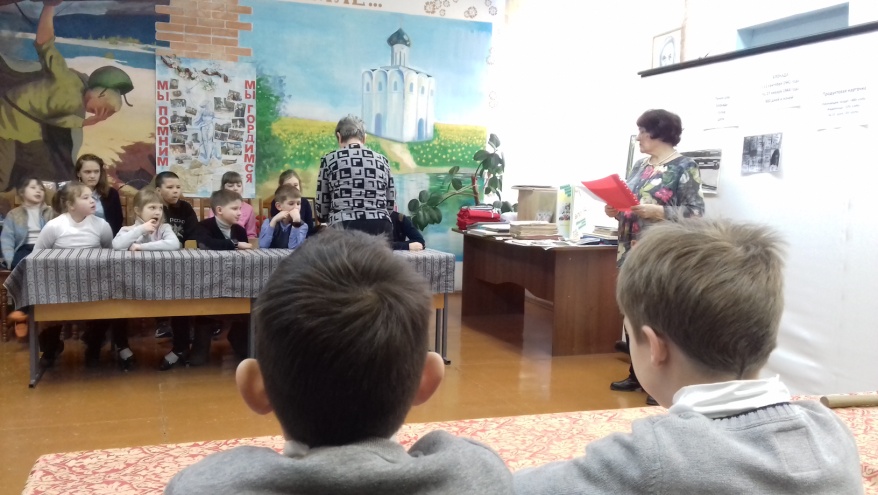 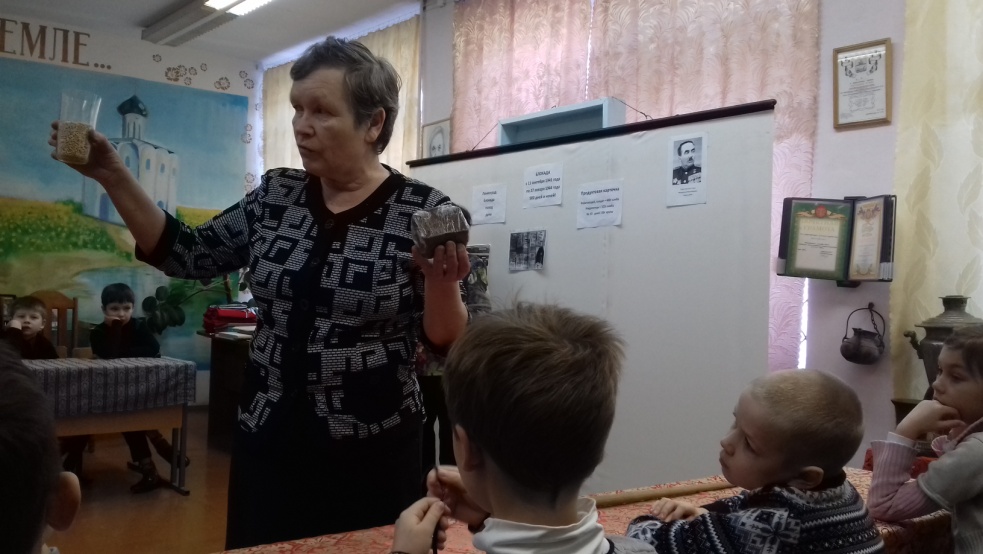 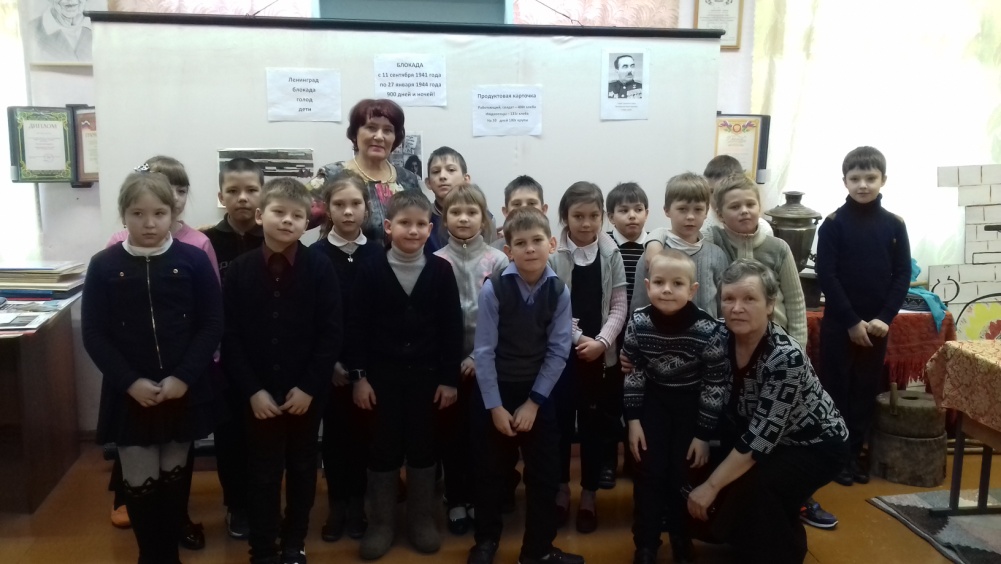 